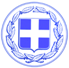 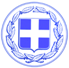                       Κως, 22 Μαρτίου 2018ΔΕΛΤΙΟ ΤΥΠΟΥΜΗΝΑΣ ΚΙΑΡΗΣ : “Στην Αντιμάχεια χτυπά η καρδιά των έργων της ΔΕΥΑΚ για τους επόμενους μήνες. Ξεκινά η υλοποίηση τριών μεγάλων έργων”Στην επιλογή της Αντιμάχειας για τον εορτασμό της παγκόσμιας ημέρας νερού, αναφέρθηκε ο Πρόεδρος της ΔΕΥΑΚ κ. Μηνάς Κιάρης.“Η επιλογή της Αντιμάχειας δεν έγινε τυχαία. Στην Αντιμάχεια χτυπά η καρδιά των έργων και των δράσεων της ΔΕΥΑΚ για τους επόμενους μήνες.Σχεδιάσαμε και εντάξαμε σε ευρωπαϊκά προγράμματα 3 σημαντικά έργα στην περιοχή, η υλοποίησή των οποίων ξεκινά σε λίγο καιρό.Το πρώτο είναι τα Δίκτυα αποχέτευσης Αντιμάχειας – Καμαρίου – Μαστιχαρίου και ο Βιολογικός της Κεφάλου.Έργο προϋπολογισμού 23 εκ. Ευρώ από Ευρωπαϊκούς πόρους.Το 2ο είναι η ανακατασκευή, ανακαίνιση και εκσυγχρονιμός της λειτουργίας του Υδατόπουργου της Αντιμάχειας που είναι το κέντρο του συστήματος ύδρευσης στις Δ.Κ. Αντιμάχειας και Καρδάμαινας.Το 3ο ο «Τηλεέλεγχος και τηλεχειρισμός» ένα έργο προϋπολογισμού 1,5 εκ. ευρώ για την ηλεκτρονική σύνδεση 40 γεωτρήσεων και δεξαμενών της Δ.Ε. Ηρακλειδών. Ένα έργο με τεράστια σημασία αφού με την ολοκλήρωση του έργου η ΔΕΥΑ ΔΗΜΟΥ ΚΩ θα προχωρήσει άμεσα στη ριζική αντιμετώπιση των προβλημάτων υδροδότησης της Δ.Ε. Ηρακλειδών και καταφέρει:Να εξασφαλίζει τις ποσότητες εκείνες νερού που είναι ανά πάσα στιγμή ικανές να καλύπτουν το ζητούμενο επίπεδο κατανάλωσης, υπολογίζοντας και τη μεγάλη αύξηση της κατανάλωσης τους θερινούς μήνες ή τις περιόδους αιχμής,Να παρέχει την αδιάκοπη τροφοδοσία νερού, που ικανοποιεί τις προβλεπόμενες προδιαγραφές ποιότητας, μέσα από ένα δίκτυο διανομής και υπό την απαραίτητη πίεση που επιτρέπει την τροφοδοσία και των υψηλότερων κατοικιών στην περιοχή ευθύνης,Να διασφαλίζει τον απαιτούμενο έλεγχο ποιότητας του παραγόμενου και καταναλώμενου νερού,Να μειώσει δραστικά τα λειτουργικά της έξοδα μέσω της ορθολογικότερης διαχείρισης του δικτύου και εξοπλισμού,Να ελαχιστοποιήσει την ποσότητα του κατασπαταλούμενου νερού που διαρρέει,Να μειώσει την άσκοπα καταναλισκόμενη ενέργεια που απαιτεί η σημερινή λειτουργία του δικτύου,Να εξασφαλίζει τα παραπάνω με τον πλέον οικονομικό τρόπο και χωρίς καμία επιβάρυνση των καταναλωτών καθώς η εν λόγω πράξη περιλαμβάνει εξοπλισμό που το κόστος απόκτησής του δεν θα μετακυληθεί στους χρήστες του δικτύου (τελικούς καταναλωτές).Η Κως προχωρά μπροστά με έργα.”Γραφείο Τύπου Δήμου Κω